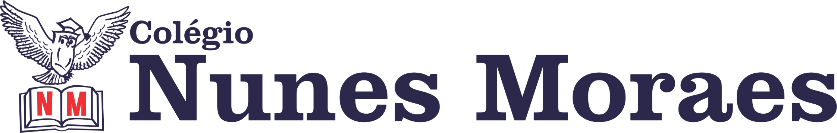 ““CADA CRIANÇA É UMA FLOR ÚNICA E JUNTAS TORNAM ESTE MUNDO UM BELO JARDIM.”FELIZ SEXTA-FEIRA!1ª aula: 7:20h às 8:15h – PORTUGUÊS- PROFESSORA; MONNALYSA1º passo: https://youtu.be/eCLMEDGl-g8Pelo vídeo, será explicado os seguintes conteúdos do Descobrindo a Gramática: Capítulo 06 – gênero do substantivo; Capítulo 08 – gênero e número do adjetivo.2º passo: Caso falte a aula, leia as explicações destes capítulos pelo livro e estude os slides que também serão disponibilizados pela professora na aula.Durante a resolução dessas questões a professora Monnalysa vai tirar dúvidas no WhatsApp (9.9183-9273)Faça foto das atividades que você realizou e envie para coordenação Margarete (9.9198-6443)Essa atividade será pontuada para nota.2ª aula: 8:15h às 9:10h EDUCAÇÃO FÍSICA – PROFESSOR: JÚNIOR LIMA ATIVIDADE FÍSICA X EXERCÍCIO FÍSICO.Desafio de execução dos exemplos!✅✅✅1º passo: Assistir à videoaula no link abaixo. https://youtu.be/iKFeMPkgwUM 2º passo: Tire dúvidas com o professor. Ele já está no grupo de whatsapp da sua sala. 3º passo: O desafio é cumprir os exercícios no tempo determinado no vídeo, lembrando que, sempre respeite o limite do seu corpo!Fique a vontade para enviar seu vídeo praticando os exercícios para o professor! 🏃🏽💨💨💨Exemplo 01: Varrer o chão 🧹Exemplo 02: Prancha abdominal 💪🏽Exemplo 03: Subir e descer algo🏃🏽Exemplo 04: Flexão 💪🏽Exemplo 05: Carregar algo✅Exemplo 06: Corrida parada🏃🏽💨💨💨IMPORTANTE:  O conteúdo desta aula será utilizado para avaliação da 2ª etapa. Incluiremos a data no calendário de provas.Durante a resolução dessas questões a professor Júnior vai tirar dúvidas no WhatsApp (99157-7010)Faça foto das atividades que você realizou e envie para coordenação Margarete (9.9198-6443)Essa atividade será pontuada para nota.

Intervalo: 9:10h às 9:45h3ª aula: 9:45h às 10:40 h – MATEMÁTICA – PROFESSOR: RICARDO BENTO1º passo: Acessar o link: https://youtu.be/sE9anib7tZk 2º passo: Resolver as questões 1,2,3,4,5 e 6. da página 10.3º passo: Enviar as atividades para Margarete.4º passo: Correção das atividades.Durante a resolução dessas questões a professor Ricardo vai tirar dúvidas no WhatsApp (9.9200-2512)Faça foto das atividades que você realizou e envie para coordenação Margarete (9.9198-6443)Essa atividade será pontuada para nota.4ª aula: 10:40h às 11:35h PORTUGUÊS- PROFESSORA: MONNALYSA1º passo: Assista a parte do vídeo que contém a explicação de algum conteúdo ou atividade que não tenha compreendido. A professora está disponível para tirar dúvidas.2º passo: Resolução individual: Página 68 – 1;Página 69 – 2;Página 70 – 3;Página 72 – 4;Página 73 – 7 e 9;Página 100 – 1 letra e;Página 100 – 2;Página 100 – 43º passo: Envio para Margarete e correção pelo whatsapp.4º passo: Entrega de tutorial por escrito e em vídeo.Votação dos 3 tutoriais favoritos da turma!Durante a resolução dessas questões a professora Monnalysa vai tirar dúvidas no WhatsApp (9.9183-9273)Faça foto das atividades que você realizou e envie para coordenação Margarete (9.9198-6443)Essa atividade será pontuada para nota.BOM FINAL DE SEMANA!!